Northchurch Parish CouncilTelephone 01442876911							116d High StreetE-mail:  northchurchparishcouncil@zen.co.uk				NorthchurchWebsite:  www.northchurchparishcouncil.org				Herts										HP4 3QNCouncillors		Mrs Edwards	Chairman			Mr Pocock	Vice Chairman			Mr Godfrey 			Mrs Rees								Mr Holditch	SUMMONSNotice is hereby given that there will be a meeting of the Planning Committee on Monday 2nd March 2020 at 8.30 pm Social Centre Bell lane Northchurch HP4 3 RD. The purpose of the meeting is to transact the business set out in the agenda below and you are hereby summoned to attend.Usha Kilich Parish Clerk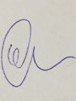 26th Feb 2020THE PUBLIC ARE INVITED TO ATTEND ALL MEETINGS OF THE PARISH COUNCILA G E N D A73.    To receive apologies for absence, if any. To receive declarations of interest in items on the agenda.Public participation - to consider requests by members of the public to speak at this meeting, in accordance with the Parish Council’s Public Speaking Arrangements.To approve and sign the minutes of the meeting held on 20th January 2020 .To consider, for Resolution, forms and drawings for applications relating to the Northchurch Parish Council received from Dacorum Borough Council. Ref: 20/00144/LDP 17 Granvill Rd HP4 3RN single storey rear extension with mono-pitch roof including roof lights.Ref: 20/00220/FHA 14 Alyngton Northchurch HP4 3XP replacement of a glazed conservatory roof for a tiled/partially glazed roof.Ref: 20/00274/RET Berkhamsted Gold Club The Common HP4 2QB refurbishment of an existing overflow car park.Planning Appeals/DMC Chairman’s ReportNothing to reportPlanning DecisionRef: 19/03095/FHA 35 Cover Road HP4 3RS extension of the existing external porch structure to bring in line with the front of the house to make the porch part of main house and include a sky light.NPC: No commentDBV: GrantNext Planning Meeting will be held on 02 March 2020 @ 7.30 pm Social Centre Northchurch HP4 3QN